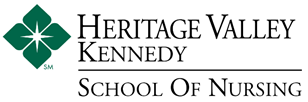 Application for Admission – School of Nursing Please enclose a $50 (non-refundable) Application Fee along with this application.  Please make check and/or money order payable to: HVK School of Nursing.  Send your application: ATTN. Admission Office, 25 Heckel Road, McKees Rocks, PA 15136.Applications to HVK School of Nursing are selected in accordance with nondiscriminatory practices. You are encouraged to give careful consideration to each question on this form.  Please fill out this application completely and return promptly to HVK School of Nursing. Please print or type information:                                                                                  Date:_________________________Name: (First)_______________________  (Middle)____________________  (Last)__________________________Previous Name (if applicable):_________________________________    SSN:_____________________________    Address: (Street)_______________________________________________________________________________                     (City)________________________________________ (State)_____________ (Zip)________________   Have you resided at the above-mentioned address for at least a year or more?  Yes____  No____If not, please provide your previous address:_____________________________________________________________________________________________Phone Number:  (Home)_________________________________(Cell)___________________________________Email: ________________________________________________ Date of Birth ___________________________Emergency Contact:  (Name)____________________________________(Phone)__________________________Are you a U.S. citizen?  Yes____   No____If no, do you have a permanent resident card?  Yes____  No____	Card Number:______________________________________________________________Please provide a copy of your Permanent Resident Card or Visa with your applicationAre you interested in the HVK School of Nursing Full Scholarship Program?  Yes____  No____Will you be receiving:US Veterans benefits?  Yes____  No____Unemployment Compensation benefits for educational re-training during attendance:  Yes____  No____Have you applied for education funding through Career Link, if applicable:  Yes____  No____Will you be applying for financial assistance while in attendance?  Yes____  No____Have you completed a FAFSA for the current academic year?  Yes____  No____Are you in default or overpayment on any previous student loans?  Yes____  No____How did you hear about our program?  Please put a check mark on any of the following that apply:	____College Fair                                    ____Television		____OVH employee        ____Other	____Open House		____Friend	____OVH patient	____High School Visit	____Current Student	____Website	____Shadow Experience	____Alumnus	____RadioHave you ever taken a college and/or nursing entrance examination?  Yes____  No____   If so, please list:	SAT Score (Reading)________ (Math)_________   ACT Score (Reading)_______  (Math)________	Nursing: (Name of exam)_____________________________   Score_________________Have you ever applied to HVK School of nursing program before?  Yes____ No____ 	 If yes, when?___________________________________________________________________________Have you attended a nursing program before?  Yes____  No____	 If yes, please check type: _____BSN    ____ADN    ____Diploma    ____LPNProgram Name:___________________________________  Dates:_______________________________________Where:______________________________  Reason for leaving:________________________________________Have you ever pled guilty or been convicted of a crime?  Yes____  No____	If yes, please describe ALL offenses with date(s), outcome(s), and location of court(s).  __________________________________________________________________________________________________________________________________________________________________________________________CRIMINAL BACKGROUND CHECKCRIMINAL, AND CHILD ABUSE CLEARANCES (ACT 33/34)/ FBI FINGERPRINTING Act 33/34 Criminal, child abuse background checks and Act 72 FBI fingerprinting will be completed on all students prior to the first day of class (students are responsible for fees associated with clearances). Prior conviction of a felony or certain misdemeanors, other than minor traffic offenses, may make students ineligible to participate in various clinical experiences and possibly may make it impossible for an individual to complete the scheduled program of study. Additionally, prior conviction of a felony or misdemeanor may make students ineligible for professional licensure, professional certification, or professional registration, dependent upon the specific regulations of individual health professions and state of practice. It is the student’s responsibility to obtain verification of ability to acquire licensure through the Pennsylvania State Board with said violation.A person convicted of any felonious act may be prohibited from licensure by any State Board of Nursing at any time. Acceptance into the HVK School of Nursing does not guarantee approval by State Boards of Nursing to permit licensure. If a student is charged of a felony, misdemeanor, or other various offense, other than a minor traffic offense, during the time they are a student, it is the student’s responsibility to notify the Director, School of Nursing. A conviction may lead to program dismissal due to the inability to obtain state licensure. Any false statements made by the applicant at any time during the application process, or refusal to submit or consent to a criminal and child abuse background check will disqualify the applicant from participation in laboratory/clinical aspects of the program resulting in an inability to meet program outcomes thus requiring dismissal from the program. All background checks must be completed by the start of classes. Students must adhere to the deadlines set by the Admissions Office and the faculty to file the background checks. All students must comply with this requirement. The student cannot attend class or clinical experience if this requirement is not satisfied and may fail the course due to missed experiences if this requirement is not satisfied. HVK SON is required to give proof to the clinical agencies that students have passed the criminal and child abuse background checks.Any applicant who questions a prior conviction in relation to licensure should refer to the Pennsylvania State Board of Nursing website https://www.dos.pa.gov/ProfessionalLicensing/Pages/ACT-53-2020.aspx   and review ACT 53 of 2020 Best Practices Guide. I am aware that the HVK SON does not guarantee State Board of Nursing approval of licensure to candidates with certain criminal backgrounds.  I acknowledge having read the above and recognize it is my responsibility to secure my eligibility.  Initial ________If you have any questions or concerns regarding the criminal and child abuse background check, contact the Admissions Office. EDUCATION:  List ALL schools attendedFor the graduating high school senior or the high school graduate, please request that your high school(s) mail an OFFICIAL transcript to the HVK School of Nursing Admissions Office.  If you are currently in high school, request an unofficial copy for review and have your school mail an OFFICIAL copy of your FINAL transcript to the Admissions Office, upon graduation.For high school completed by GED, have an official copy of your scores and official high school transcript (up to time of withdrawal/dismissal) sent directly to the HVK School of Nursing Admissions Office.POST-SECONDARY EDUCATION:  List ALL schools attended beyond high school beginning with your current or most recent institution.  Report all schools whether or not credit was earned.  Attach a supplemental list if necessary.  Request that EACH institution mail an OFFICIAL transcript directly to the HVK School of Nursing Admissions Office.CERTIFICATIONI hereby certify that all statements on this application and essay are correct to the best of my knowledge and that I understand that falsifications or omissions of information may result in disqualification or dismissal of this application to the HVK School of Nursing program.  I authorize official representatives of the HVK School of Nursing to verify information provided in this application.  Application materials submitted as part of the application process will become the property of HVK School of Nursing.  Materials will NOT be returned.  Please keep a copy for your records, if desired before submitting.  I agree to abide by the policies and regulations of the HVK School of Nursing program.  Please note: Drug and alcohol screenings will be required of students as a condition of eligibility to participate in theory, laboratory, clinical, practicum classes or all school and/or hospital activities. Signature:________________________________________________________  Date:________________________Date(s)- Start/endHigh SchoolCity/StateDiploma/GEDDate(s)- Start/endCollege/University/Trade City/State#CreditsCredentials Earned(Degree/Diploma/Certificate)